    И опять по кругу жизнь идет……Воспитателя МАДОУ ЦРР д/с№167г.ТюменьЩетковой  Ирины Александровны По телевизору, прессе постоянно рассказывают про жизнь известных людей, но порой мы не замечаем, что рядом с нами жили, живут замечательные люди, про которых интересно рассказать.  Такими людьми, являются мой бабушка и дедушка, именно им, я многим обязана в выборе своей будущей профессий.  Смотря на их преданность и любовь к своим профессиям, мне захотелось прожить такой же интересной жизнью и через всю жизнь пронести любовь к выбранной профессий.  Без малого сотню лет на двоих посвятили они школе. Бабушка Екатерина Порфирьевна Гуляева девочкам преподавала домоводство и была библиотекарям. 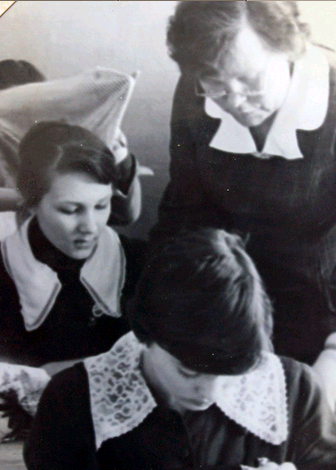 Дедушка Алексей Иванович Гуляев преподавал в школе черчение, физику и рисование. Но надо вспомнить, что дедушкина мама Анна Алексеевна, на протяжения всей жизни преподавала русский язык и литературу в школе. Когда Бабушка и дедушка ушли на заслеженный отдых, их руки не знали скуки. Они все время, что-то мастерили, дедушка сочинял стихи и их можно было прочитать в газете. Постоянными гостями у них бывали не только родные, к ним на экскурсию из школы приходили ученики, так же они были наставниками для молодых учителей, приезжали корреспонденты из многих газет; «Тюменской ведомости», «Российская газета». Кто бывал в их квартире, оказывались в сказке. Корреспондент-Сергей Ханин, побывавший у них в гостьях писал; - Честно   признаюсь, уходить не хотелось. Мне кажется, я чуточку стал добрее, и жалко было эту чуточку окунуть в повседневную суровую жизнь, жаль было вновь расставаться со своим детством. 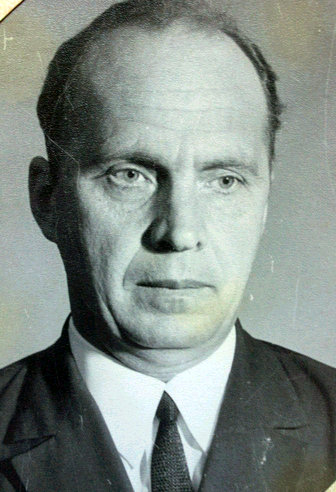 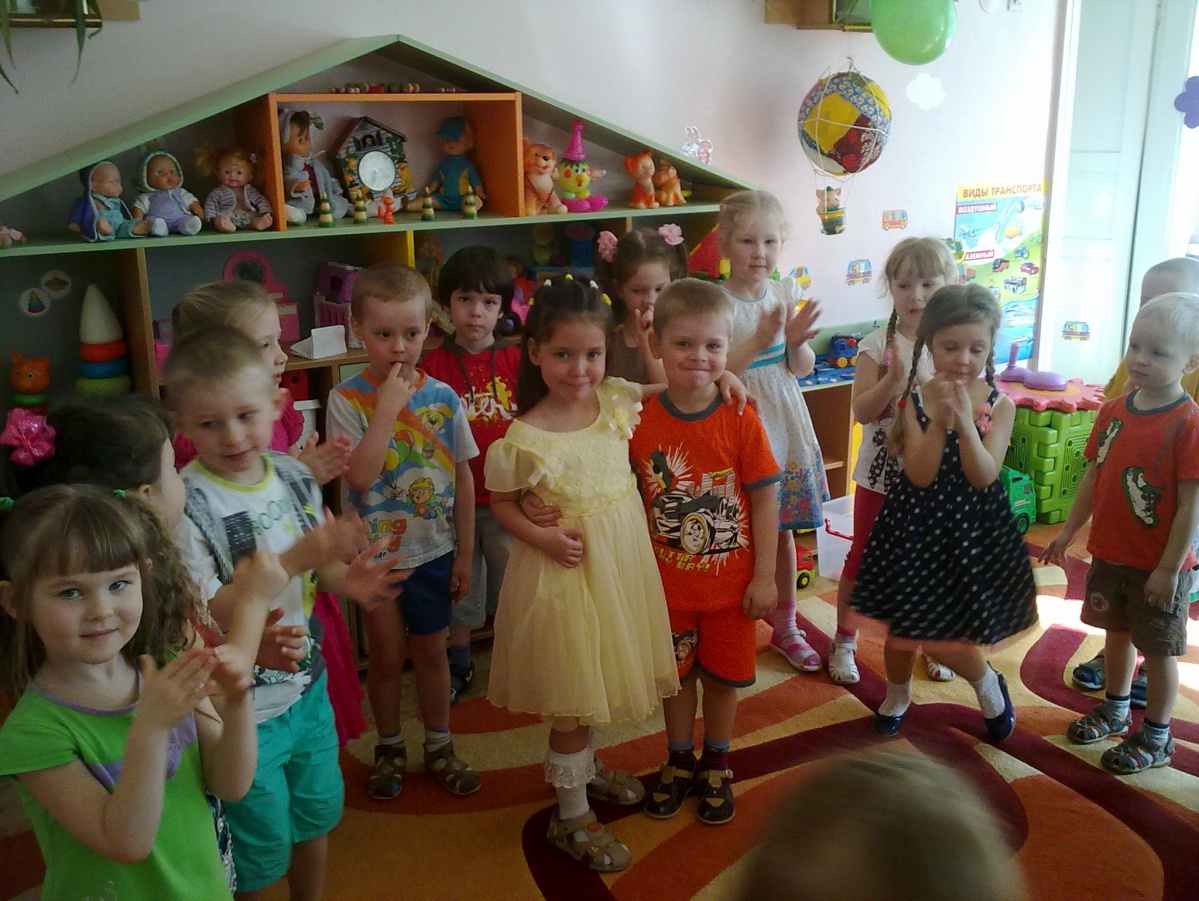 У семьи Гуляевых трое детей, старшая дочь Татьяна Алексеевна (моя мама) более 30 посвятила педагогике. Когда мы были маленькими, мама работала в детском саду, подросли мы (трое ее детей), она перевелась работать учителем начальных классов. Вторая их дочь Людмила Алексеевна 25 лет проработала заведующей одного из детских садов города Тюмени.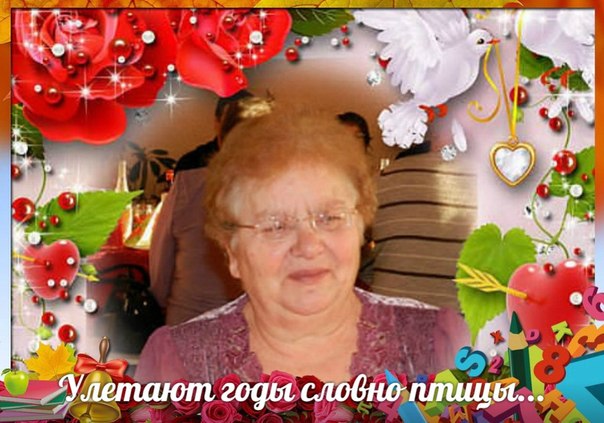 У меня было с кого взять пример, ведь рядом всегда мама, тетя, бабушка, и дедушка. Выбор моей будущей профессий был уже определен.Когда бабушка и дедушка, узнали, что я поступаю в Тюменское педагогическое училище№1, счастью их не было предела. Дедушка даже написал напутственные слова: 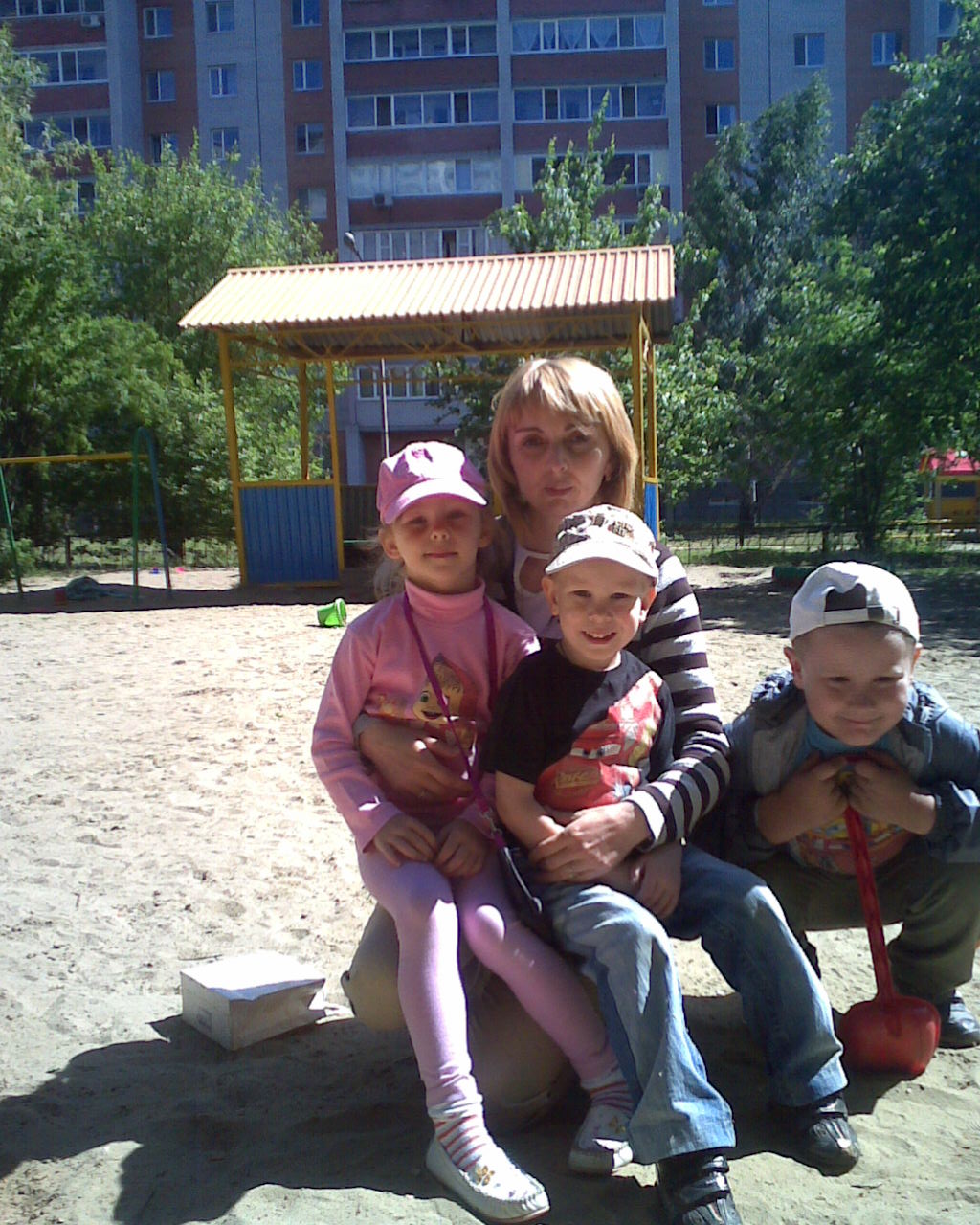 Ира в добрый путь. Вот выбрала ИраДорогу большуюЧтоб по стопамСвоей мамы идти Династию чтоб ейПродолжать родовую… … …Вот уже 29  лет работаю воспитателем в детском саду, это одна из самых трудных работ, она требуют постоянной отдачи, творчество, мастерства и конечно же любви к своему делу, любви к маленьким деткам. 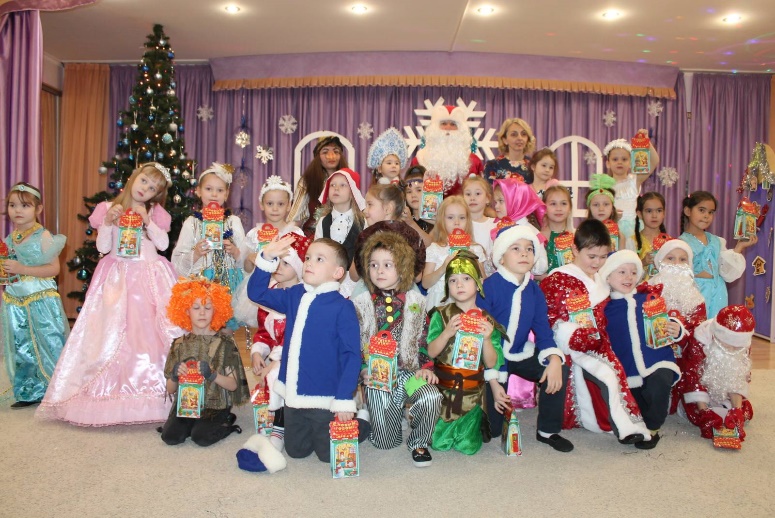 В наше время мало кто понимает всю трудность этой профессий. Мне повезло, со мной всегда рядом находятся люди, которые меня понимают, поддерживают и дают советы, а когда за твой труд тебе каждую минуту улыбаются дети, это ли не счастье. И я не чуть не жалею, что выбрала эту профессию. Моя работа продолжается, в голове много творческих идей, проектов и знаний.Знаний, которыми хочется поделиться с молодыми педагогами, с 2022 года являюсь наставников. 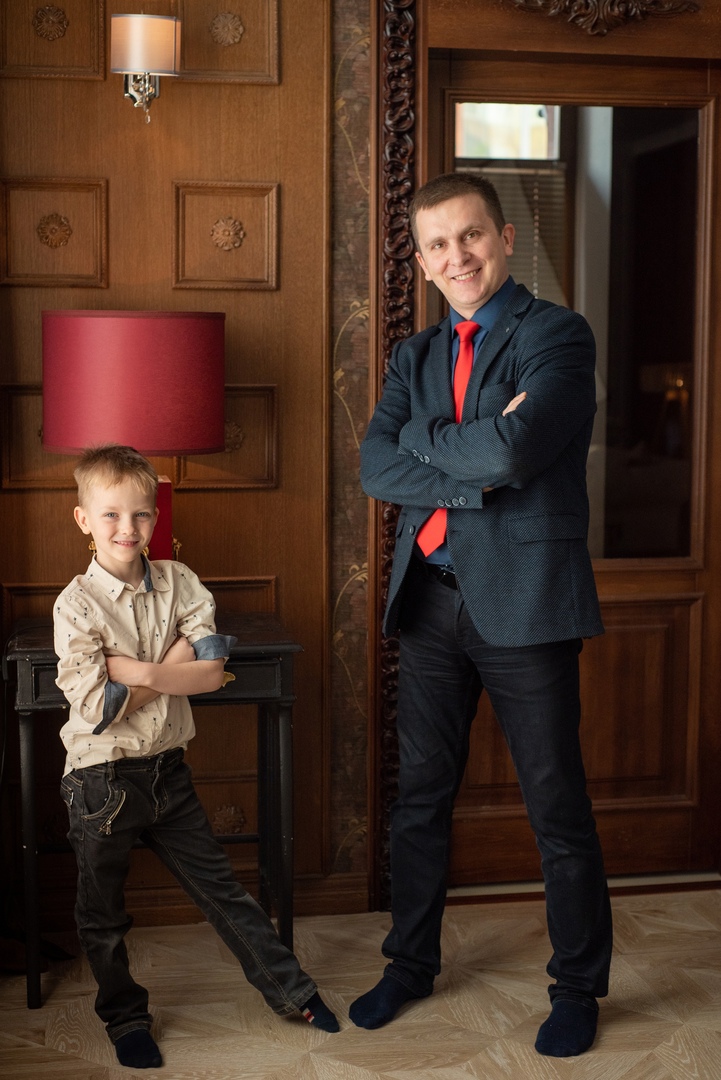 Когда брат Сергей поступал ТГНУ не кто, и не предполагал, что он будет преподавать   в одном из Тюменских вузов.Как сложится жизнь дальше и будет ли, продолжатся педагогические   династии семьи Гуляевых – время покажет. … … … Мы немало в жизни поведали,Честно трудовой свой путь прошли, Сотням юных в жизнь путевки дали,В люди вывели детей своих смогли.Правнуки теперь уж эстафету Принимают, чтоб в вперед идти.Пусть шагают смело к солнцу к свету.Счастья встретим на своем пути.Струйки дождевые исчезают,Снова стал лазурным небосводСердце чаще биться начинает. И опять по кругу жизнь идет.                Алексей Гуляев  (дедушка)